11.08.2021ZAPYTANIE OFERTOWEna realizację inwestycji o nazwie „Budowa układu trigeneracyjnego o mocy zainstalowanej elektrycznej 0,999 MW przez WIP Sp. z o. o. Spółka Komandytowa” w miejscowości Aleksandrów Kujawski dofinansowanej ze środków krajowych w ramach Programu Priorytetowego Energia Plus. Przygotowane w oparciu o zasadę konkurencyjności.Zamawiający: WIP Sp. z o.o. Spółka Komandytowa Adres : Przemysłowa 3, 87-700 Aleksandrów Kujawski NIP: 891-000-42-98Regon: 340270710Adres e-mail :  przetarg@wip-group.pltel. 668 858076Przedmiot zamówieniaPostępowanie („Postępowanie”) toczy się w trybie zapytania ofertowego, z zachowaniem zasady konkurencyjności, w związku z realizacją projektu o nazwie „Budowa układu trigeneracyjnego o mocy zainstalowanej elektrycznej 0,999 MW przez WIP Sp. z o. o. Spółka Komandytowa” w miejscowości Aleksandrów Kujawski dofinansowanej ze środków krajowych w ramach Programu Priorytetowego Energia Plus. Projekt zostanie zlokalizowany na działce o numerze ewidencyjnym 27/4 w miejscowości Aleksandrów Kujawski, gmina Aleksandrów Kujawski, powiat aleksandrowski, woj. kujawsko-pomorskie.Miejsce i termin składania ofert:Oferty przygotowane na wzorze załączonym do niniejszego zapytania ofertowego (Załącznik nr 1- Wzór formularza ofertowego), wraz z wymaganymi załącznikami, należy przesyłać pocztą tradycyjną, kurierską, elektroniczną (skany – ZIP/RAR) lub dostarczyć osobiście do siedziby Zamawiającego na adres: Przemysłowa 3, 87-700 Aleksandrów Kujawski,                                                                                                          E-mail: przetarg@wip-group.pl2) Pisemne oferty w języku polskim należy składać w zamkniętych kopertach z dopiskiem „Oferta na: „Budowa układu trigeneracyjnego o mocy zainstalowanej elektrycznej 0,999 MW przez WIP Sp. z o. o. Spółka Komandytowa”  z dopiskiem  „NIE OTWIERAĆ”.3) Za termin złożenia oferty Zamawiający uznaje datę oraz godzinę wpływu dokumentów do siedziby Zamawiającego a nie datę jej wysłania przesyłką pocztową czy kurierską.4.    Termin składania ofert:do dnia: 13 września 2021 roku do godziny:15:00 dla ofert składanych pocztą tradycyjną, kurierską lub dostarczonych osobiście (decyduje data dotarcia oferty).23.30 – w przypadku ofert dostarczonych pocztą elektroniczną.Uwaga! Oferty złożone po terminie nie będą rozpatrywane.Zadawanie pytań przez oferentówOferenci uprawnieni, w okresie ważności ogłoszenia o przetargu do zadawania pytań dotyczących przetargu, poprzez skierowanie ich drogą elektroniczną do zamawiającego, na adres poczty elektronicznej wskazany w niniejszym ogłoszeniu.Zamawiający odpowiada na pytania wykonawców droga elektroniczną, w terminie 3 dni. Treść pytań i odpowiedzi publikuje na własnej stronie internetowej. Termin i sposób podania informacji o wyniku oceny nadesłanych ofertZamawiający zamieszcza  na stronie internetowej oraz miejscach dostępnych publicznie  w siedzibie zamawiającego informację o rozstrzygnięciu i dokonanym wyborze w terminie do 20 października  2021 r. Osoba do kontaktu w sprawie ogłoszenia:Sławomir Rusockiadres e-mail :  przetarg@wip-group.pltel. 668 858076Kategoria ogłoszenia:Roboty budowlane  Podkategoria ogłoszenia:Roboty budowlane i instalacje.Kody CPV dotyczące przedmiotu zamówienia:45 311 200-2 Roboty w zakresie instalacji elektrycznych45 315 600-4 Instalacje niskiego napięcia45 315 500-3 Instalacje średniego napięcia 45 315 300-1 Instalacje zasilania elektrycznego45 311 100-1 Roboty w zakresie okablowania elektrycznego45 315 100-9 Instalacyjne roboty elektrotechniczne45 232 221-7 Podstacje transformatorowe45 000 000-7 Roboty budowlane45 112 000-5 Roboty w zakresie usuwania gleby45 312 310-3 Ochrona odgromowa71 20 000-7 Usługi inżynierskie w zakresie projektowaniaOpis przedmiotu zamówienia.Przedmiotem zamówienia jest wykonanie i oddanie do użytkowania instalacji w ramach  zamówienia: „Budowa układu trigeneracyjnego o mocy zainstalowanej elektrycznej 0,999 MW przez WIP Sp. z o. o. Spółka Komandytowa” w miejscowości Aleksandrów Kujawski dofinansowanej ze środków krajowych w ramach Programu Priorytetowego Energia Plus. Projekt zostanie zlokalizowany na działce o numerze ewidencyjnym 27/4 w miejscowości Aleksandrów Kujawski, gmina Aleksandrów Kujawski, powiat aleksandrowski, woj. kujawsko-pomorskie.W zakresie inwestycji należy wykonać:projekt wykonawczy wraz z niezbędnymi uzgodnieniami branżowymiprojekt budowlany prace budowlane, dostawę i montaż zespołu kogeneracyjnego, dostawę i montaż modułu chłodu wraz z niezbędnym oprzyrządowaniemwykonanie układów pomiarowych, włączeń  energii elektrycznej, cieplnej, chłodu i gazu ziemnego.uruchomienie i odbiory techniczne, Szczegółowy opis przedmiotu zamówienia stanowi Załącznik nr. 2 do zapytania ofertowego. Termin wykonania przedmiotu Umowy.      Zamawiający planuje:rozpoczęcie realizacji projektu w styczniu 2022 r. przygotowanie dokumentacji technicznej i budowlanej do 30 marca 2022 ruzyskanie pozwolenia na budowę do 30 czerwca 2022 r.zakończenie prac budowlanych i montażowych – do 30.11. 2022 Warunki udziału w postępowaniu . Do udziału w postepowaniu kwalifikują się wykonawcy spełniający łącznie następujące warunki zapewniające wykonanie przedmiotu zamówienia:posiadają uprawnienia do wykonywania określonej działalności lub czynności, jeżeli ustawy nakładają obowiązek posiadania takich uprawnień;Warunkiem udziału w postępowaniu jest wymóg, aby Wykonawca zrealizował:W okresie ostatnich trzech lat przed dniem opublikowania niniejszego Zapytania, a jeżeli okres prowadzenia działalności jest krótszy, w tym okresie, na terenie UE, dostarczył i uruchomił układy kogeneracyjne o mocy elektrycznej znamionowej łącznej zamówień min. 10,0 MWe, w tym 3 urządzenia o mocy elektrycznej znamionowej nie mniejszej niż 0,99 MW. 	
W ramach ww. zadań Wykonawca winien zrealizować dostawy minimum trzech zespołów kogeneracyjnych w oparciu o producenta, typ i model agregatu kogeneracyjnego wskazanego w ofercie.Wykonanie powyższych zadań należy potwierdzić załączając referencje lub protokoły odbioru zawierające informacje o zrealizowanym zadaniu, terminie realizacji, jakości/prawidłowości wykonania oraz wartości zadania.W okresie ostatnich trzech lat przed upływem terminu składania ofert (a jeżeli okres prowadzenia działalności jest krótszy – w tym okresie), zrealizował w sposób należyty, zgodnie z zasadami sztuki budowlanej i prawidłowo ukończył minimum jedno zadanie polegające na dostawie, montażu i uruchomieniu systemu trigeneracyjnego, złożonego z agregatu kogeneracyjnego o mocy elektrycznej min. 0,999MW i agregatu absorpcyjnego wody lodowej o wydajności chłodniczej min. 0,6MW.w okresie ostatnich pięciu lat przed upływem terminu składania ofert (a jeżeli okres prowadzenia działalności jest krótszy – w tym okresie), zrealizował w sposób należyty, zgodnie z zasadami sztuki budowlanej i prawidłowo ukończył minimum dwie roboty budowlane polegające na zaprojektowaniu i wykonaniu systemu kogeneracyjnego w formule „pod klucz” składające z minimum jednego gazowego agregatu kogeneracyjnego zasilanego gazem ziemnym o minimalnej mocy elektrycznej 0,5MW. Wykonawca złoży stosowny wykaz wraz z dokumentami, że roboty zostały wykonane należycie.dostawę, montaż układu kogeneracyjnego, w którego skład wchodził agregat kogeneracyjny zasilany gazem ziemnym oraz układ katalitycznego oczyszczania spalin - SCR.Wykonawca złoży stosowny wykaz wraz z dokumentami, że roboty zostały wykonane należycie.dostawę (na jeden lub więcej obiektów) i serwisował co najmniej trzy gazowe agregaty kogeneracyjne o mocy elektrycznej nie mniejszej niż 0,999 MW, utrzymując je w ciągłym ruchu z mocą nominalną, osiągając roczny przebieg eksploatacyjny na poziomie minimum 8 200 mth potwierdzony dokumentem referencji. Referencja musi zawierać informację, że Wykonawca dostarczył, zainstalował i samodzielnie prowadzi serwisowanie urządzenia. Wykonawca złoży stosowny wykaz wraz z dokumentami, że roboty zostały wykonane należycie.Wykaz ww. prac należy przedłożyć w układzie zgodnym z załącznikiem nr 3 do niniejszego Zapytania ofertowego.Wykonanie powyższych zadań należy potwierdzić załączając referencje lub protokoły odbioru, czy świadectwa przejęcia zawierające informacje o zrealizowanym zadaniu, terminie realizacji, jakości/prawidłowości wykonania oraz wartości zadania.dysponują niezbędnym potencjałem technicznym i kadrowym, technicznym  oraz osobami zdolnymi do wykonania zamówienia: Wykonawca agregatu kogeneracyjnego musi posiadać centrum serwisowe czynne 24 godziny na dobę przez 7 dni w tygodniu. Wykonawca musi posiadać magazyn typowych, zużywających się części zamiennych do dostarczanego agregatu kogeneracyjnego.                                                                                                                                                                Na potwierdzenie powyższego wymogu Wykonawca złoży oświadczenie o posiadaniu przez niego centrum serwisowego oraz o posiadaniu magazynu części zamiennych.Wykonawca agregatu kogeneracyjnego musi zapewniać całodobowy monitoring „on line" oferowanego agregatu kogeneracyjnego, umożliwiający obserwację i archiwizację parametrów pracy agregatu w czasie rzeczywistym w centrum serwisowym oraz działania serwisowe zapobiegające możliwości wystąpienia potencjalnych uszkodzeń, lub niesprawności instalacji kogeneracyjnej. Dodatkowo monitoring musi zapewniać opisane funkcje przez sieć Internet po uzgodnieniu z Zamawiającym haseł dostępu.                                                                                                                                     Na potwierdzenie powyższego wymogu Wykonawca złoży oświadczenie o zapewnieniu powyższego wymogu, wraz z opisem sposobu spełnienia powyższego wymogu.Wykonawca agregatu kogeneracyjnego musi dysponować dostępem do stacji prób, która umożliwi przeprowadzenie prób funkcjonalności gotowego zespołu kogeneracyjnego tj. możliwość obciążenia ciepłowniczego oraz elektrycznego (indukcyjnego oraz rezystancyjnego).                                                                                                        Na potwierdzenie powyższego wymogu Wykonawca złoży oświadczenie o zapewnieniu powyższego wymogu, wraz z opisem sposobu spełnienia powyższego wymogu tj. opisu funkcjonalnego stacji prób.Wykonawca zespołu kogeneracyjnego powinien posiadać certyfikowany system zapewnienia jakości na zgodność z normą PN-EN ISO 9001 lub równoważny w zakresie projektowania, produkcji, dostaw, instalowania, serwisowania zespołów kogeneracyjnych. Pod pojęciem zespołu kogeneracyjnego należy rozumieć zespół prądotwórczy wraz z układem odzysku ciepła oraz obudową lub kontenerem jeśli w takim wariancie ma zostać wykonany zespół kogeneracyjny. W przypadku kiedy wytwórca nie posiada certyfikowanego systemu zapewnienia jakości w w/w zakresie, lub nie wykonuje wszystkich ww. komponentów samodzielnie, wszystkie elementy tj. zespół prądotwórczy, układ odzysku ciepła muszą zostać wytworzone przez wytwórców posiadających certyfikowany system zapewnienia jakości na zgodność z normą PN-EN ISO 9001 lub równoważny w zakresie co najmniej projektowania, produkcji, dostaw, instalowania, serwisowania elementów powierzonych do wykonania.                   Na potwierdzenie powyższego Wykonawca załączy certyfikat lub zestaw certyfikatów.Wytwórca agregatu kogeneracyjnego powinien posiadać zatwierdzone przez jednostkę notyfikowaną kwalifikowane technologie spawania WPQR w zakresie wykonywania złączy spawanych zgodnych ze złączami jakie wytwórca przewiduje do realizacji projektu pod względem metody, rodzaju złącz, pozycji, gatunku materiałów i ich wymiarów, zgodnych z normą PN-EN ISO 15614 lub PN-EN ISO 15613. 
Na potwierdzenie powyższego Wykonawca załączy certyfikat lub zestaw certyfikatów.Wykonawca musi posiadać co najmniej 2 (dwóch) pracowników przeszkolonych w zakresie napraw i bieżącej obsługi przez producenta agregatu, w tym co najmniej dwóch w zakresie instalacji elektrycznych i układów automatyki agregatu oraz dwóch w zakresie obsługi mechanicznej. Dodatkowo co najmniej jedna osoba powinna posiadać uprawnienia do przeprowadzania rozruchu agregatów i silników gazowych oferowanych w ramach postępowania tzw. „commissioning”.                                 Na potwierdzenie powyższego Wykonawca załączy certyfikat lub zestaw certyfikatów.Wykonawca musi posiadać w zakresie montażu i uruchomienia nowej jednostki kogeneracyjnej minimum jedną osobą posiadającą świadectwo kwalifikacyjne typu D lub równoważne określone w Rozp. MGPiPS z dnia 28 kwietnia 2003 r. w sprawie szczegółowych zasad stwierdzania kwalifikacji przez osoby zajmujące się eksploatacją urządzeń, instalacji i sieci (Dz.U.2003.89.828) w zakresie co najmniej obsługi, konserwacji, montażu, remontów oraz kontrolno – pomiarowym dla następujących rodzajów instalacji: grupa I – pkt. 1, 2, 3, 4, 7, 9 i 10; grupa II – pkt.1, 2, 4, 5, 6, 7 i 10; grupa III – pkt. 4, 5, 6, 7, 8 i 10. Na potwierdzenie powyższego Wykonawca załączy kserokopię aktualnego świadectwa      kwalifikacyjnego. Wykonawca musi posiadać w zakresie montażu i uruchomienia nowej jednostki kogeneracyjnej minimum jedną osobą posiadającą świadectwo kwalifikacyjne typu E lub równoważne określone w Rozp. MGPiPS z dnia 28 kwietnia 2003 r. w sprawie szczegółowych zasad stwierdzania kwalifikacji przez osoby zajmujące się eksploatacją urządzeń, instalacji i sieci (Dz.U.2003.89.828) w zakresie co najmniej obsługi, konserwacji,  montażu, remontów oraz kontrolno – pomiarowym dla następujących rodzajów instalacji: grupa I – pkt. 1, 2, 3, 4, 7, 9 i 10; grupa II – pkt.1, 2, 4, 5, 6, 7 i 10; grupa III – pkt. 4, 5, 6, 7, 8 i 10Na potwierdzenie powyższego Wykonawca załączy kserokopię aktualnego świadectwa kwalifikacyjnegoWykonawca musi posiadać w zakresie prowadzenia prac serwisowych nowej jednostki kogeneracyjnej minimum jedną osobą posiadającą świadectwo kwalifikacyjne typu D lub równoważne określone w Rozp. MGPiPS z dnia 28 kwietnia 2003 r. w sprawie szczegółowych zasad stwierdzania kwalifikacji przez osoby zajmujące się eksploatacją urządzeń, instalacji i sieci (Dz.U.2003.89.828) w zakresie co najmniej obsługi, konserwacji, montażu, remontów oraz kontrolno – pomiarowym dla następujących rodzajów instalacji: grupa I – pkt. 1, 2, 3, 4, 7, 9 i 10; grupa II – pkt.1, 2, 4, 5, 6, 7 i 10; grupa III – pkt. 4, 5, 6, 7, 8 i 10      Na potwierdzenie powyższego Wykonawca załączy kserokopię aktualnego świadectwa      kwalifikacyjnego Wykonawca musi posiadać w zakresie prowadzenia prac serwisowych nowej jednostki kogeneracyjnej minimum jedną osobą posiadającą świadectwo kwalifikacyjne typu E lub równoważne określone w Rozp. MGPiPS z dnia 28 kwietnia 2003 r. w sprawie szczegółowych zasad stwierdzania kwalifikacji przez osoby zajmujące się eksploatacją urządzeń, instalacji i sieci (Dz.U.2003.89.828) w zakresie co najmniej obsługi, konserwacji,  montażu, remontów oraz kontrolno – pomiarowym dla następujących rodzajów instalacji: grupa I – pkt. 1, 2, 3, 4, 7, 9 i 10; grupa II – pkt.1, 2, 4, 5, 6, 7 i 10; grupa III – pkt. 4, 5, 6, 7, 8 i 10. Na potwierdzenie powyższego Wykonawca załączy kserokopię aktualnego świadectwa kwalifikacyjnego Dostawca agregatu kogeneracyjnego zapewni spełnienie następującego warunku: wszyscy przeznaczeni do realizacji zadania, spawacze muszą mieć aktualne uprawnienia potwierdzone dokumentami kwalifikacyjnymi wydanymi przez UDT lub inną jednostkę notyfikowaną zgodnie z normą PN- EN ISO 9606-1, odpowiednie do objętego projektem zakresu prac pod względem metody, rodzaju i grubości materiału, rodzaju złącza. Nie dopuszcza się wykonywania spawów przez osoby nie posiadające aktualnych uprawnień. 
Na potwierdzenie powyższego Wykonawca załączy kserokopię aktualnego świadectwa kwalifikacyjnego oraz wypełni tabelę .                                                                                  Ze względu na konieczność zapewnienia stałego nadzoru personel musi być zatrudniony przez Dostawcę agregatu kogeneracyjnego na podstawie umowy o pracę.Dostawca agregatu kogeneracyjnego zapewni aby nadzór nad jakością wykonywanych konstrukcji był prowadzony przez wykwalifikowany personel. Badania wizualne należy prowadzić wg PN-EN ISO 17637 – poziom akceptacji wg PN-EN ISO 5817 - poziom jakości dla klasy C.  Personel przeprowadzający badania nieniszczące powinien być certyfikowany przez jednostkę notyfikowaną (np. UDT-CERT) zgodnie z PN-EN ISO 9712:2012. Wykonawca do oferty załączy kopie uprawnień osoby/osób do sprawowania opisanego nadzoru. Ze względu na konieczność zapewnienia stałego nadzoru personel musi być zatrudniony przez wytwórcę na podstawie umowy o pracę. dysponują wystarczającymi zasobami finansowymi, potwierdzone w formie  oświadczenia stanowiącego integralna część Formularza oferty.Załączono polisę ubezpieczeniową od odpowiedzialności cywilnej w zakresie prowadzonej działalności gospodarczej , zgodnej z przedmiotem zamówienia, na kwotę nie mniejszą niż 2 000 000,00 zł ( słownie : dwa miliony zł). aktualny odpis z właściwego rejestru lub ewidencji przedsiębiorców – sporządzony nie wcześniej niż 2 miesiące przed upływem terminu na złożenie ofert.Zamawiający żąda od Wykonawców następujących oświadczeń i dokumentów w celu potwierdzenia spełniania warunków udziału w postępowaniu:specyfikację techniczną kompletnego układu trigeneracyjnego,kartę katalogową silnika,kartę katalogową prądnicykartę katalogową modułu chłodu,koszty eksploatacji i serwisowania całej, kompletnej instalacji dostarczonej w ramach realizacji przedmiotu zamówienia w okresie 10 lat (tj. do 80 000 motogodzin pracy Agregatu) z wyodrębnieniem kosztów i czynności serwisowych dla minimalnego okresu gwarancji wynoszącego 60 miesięcy (tj. 40 000 motogodzin pracy Agregatu) wraz z:aktualny Harmonogram Przeglądów i Remontów oferowanego Agregatu Kogeneracyjnego oraz pozostałych urządzeń towarzyszących zgodnie z DTR Producenta.Listą wszystkich części eksploatacyjnych wnikających z w/w harmonogramu wg. DTR Producenta pełnym serwisem olejowym (wymiany, analizy, dolewki).Zamówienie nie może być udzielone wykonawcy powiązanemu z zamawiającym kapitałowo lub osobowo. Przez powiązania kapitałowe lub osobowe rozumie się wzajemne powiązania między zamawiającym lub osobami upoważnionymi do zaciągania zobowiązań w imieniu zamawiającego lub osobami wykonującymi w imieniu zamawiającego czynności związane z przygotowaniem i przeprowadzeniem procedury wyboru wykonawcy –a wykonawcą, polegające w szczególności na: uczestniczeniu w spółce jako wspólnik spółki cywilnej lub spółki osobowej, posiadaniu co najmniej 10 % udziałów lub akcji, pełnieniu funkcji członka organu nadzorczego lub zarządzającego, prokurenta, pełnomocnika, pozostawaniu w związku małżeńskim, w stosunku pokrewieństwa lub powinowactwa w linii prostej, pokrewieństwa drugiego stopnia lub powinowactwa drugiego stopnia w linii bocznej lub w stosunku przysposobienia, opieki lub kurateli. Powyższe zostało udokumentowane w formie podpisanego oświadczenia stanowiącego Załącznik nr 1 do formularza ofertowego.Wykonawca może powierzyć wykonanie części przedmiotu zamówienia podwykonawcom. W takim przypadku Wykonawca jest zobowiązany wskazać w ofercie części zamówienia, których wykonanie zamierza powierzyć podwykonawcom. Wykonawca ponosi pełną odpowiedzialność wobec Zamawiającego i osób trzecich za prace wykonane przez podwykonawców. Wykonawca odpowiada za wszelkie działania podwykonawców jak i za działania własne, w tym za uchybienia, zaniedbania podwykonawców w takim samym stopniu jakby to były działania, uchybienia lub zaniedbania jego własnych pracowników. Wykonawca zobowiązuje się do dostarczania zamawiającemu, wraz z fakturami za wykonane etapy prac, pisemnych oświadczeń podwykonawców o otrzymaniu należnego im wynagrodzenia za zlecone prace.Wykonawca, który polega na zdolnościach lub sytuacji innych podmiotów, musi udowodnić Zamawiającemu, że realizując zamówienie, będzie dysponował niezbędnymi zasobami tych podmiotów, w szczególności przedstawiając zobowiązanie tych podmiotów do oddania mu do dyspozycji niezbędnych zasobów na potrzeby realizacji zamówienia. Zamawiający ocenia, czy udostępniane wykonawcy przez inne podmioty zdolności techniczne lub zawodowe lub ich sytuacja finansowa lub ekonomiczna, pozwalają na wykazanie przez wykonawcę spełniania warunków udziału w postępowaniu. w odniesieniu do warunków dotyczących wykształcenia, kwalifikacji zawodowych lub doświadczenia, wykonawcy mogą polegać na zdolnościach innych podmiotów, jeśli podmioty te zrealizują roboty budowlane lub usługi, do realizacji, których te zdolności są wymagane.Wykonawca, który polega na sytuacji finansowej lub ekonomicznej innych podmiotów, odpowiada solidarnie z podmiotem, który zobowiązał się do udostępnienia zasobów, za szkodę poniesioną przez zamawiającego powstałą wskutek nieudostępnienia tych zasobów, chyba że za nieudostępnienie zasobów nie ponosi winy. Ocena spełnienia warunków udziału w postępowaniu:Zamawiający zastrzega sobie prawo do odrzucenia oferty, której treść jest niezgodna z zapytaniem ofertowym, w szczególności w przypadku wystąpienia takiej niezgodności z Załącznikiem nr 2 – Opis Przedmiotu Zamówienia .Zamawiający zastrzega sobie prawo do odrzucenia oferty zawierającej cenę przekraczającą kwotę, którą Zamawiający planuje przeznaczyć na realizację zamówienia lub niezawierającej dowodu złożenia wadiumOcena spełnienia warunków udziału w postępowaniu zostanie dokonana wg formuły „0-1” w oparciu o informacje zawarte w dokumentach i oświadczeniach wymaganych przez Zamawiającego i podanych w Zapytaniu. Z treści dokumentów i oświadczeń musi wynikać jednoznacznie, iż Wykonawca spełnia wyżej wymienione warunki a jego sytuacja ekonomiczna i finansowa zapewnia wykonanie zamówienia. W przypadku niespełnienia chociażby jednego warunku Wykonawca zostanie wykluczony z postępowania.Wykluczeniu z postępowania podlega Wykonawca, w przypadku, gdy w stosunku do Wykonawcy zostało wszczęte postępowanie upadłościowe lub ogłoszono upadłość firmy.Opis sposobu przygotowania oferty.Ofertę należy złożyć na załączonym formularzu oferty, wypełnionym ściśle wg warunków i postanowień zawartych w niniejszej specyfikacji. Także załączniki do oferty, których wzory zawiera zapytanie, muszą zawierać wszelkie treści określone we wzorach i muszą zostać sporządzone zgodnie z niniejszym Zapytaniem ofertowym. Wykonawcy mogą także składać wszystkie wykazy, informacje, oświadczenia na własnych drukach, pod warunkiem, że będą one opracowane według schematu druków załączonych do niniejszego Zapytania ofertowego.Treść oferty musi odpowiadać treści opisu przedmiotu zamówienia.Każdy wykonawca może złożyć tylko jedną ofertę. Oferty nie sformułowane jednoznacznie lub zawierające rozwiązania alternatywne zostaną odrzucone.Oferta niezawierająca na dzień jej złożenia wszystkich wymaganych załączników zostanie odrzucona.Oferta powinna być sporządzona w języku polskim, a wszystkie jej strony, zawierające jakiekolwiek informacje (łącznie ze stronami załączników do oferty) powinny być kolejno ponumerowane.Oferta powinna się składać z wypełnionego formularza oferty stanowiącego Załącznik nr 1 do Zapytania Ofertowego. Pożądane jest, aby oferta była scalona w sposób trwały, a załączniki (wzory załączników załączono do specyfikacji) dołączone w kolejności wymienionej w specyfikacji. Oferta oraz załączone oświadczenia, w tym również składane w toku postępowania powinny być podpisane przez osoby upoważnione do reprezentowania składającego oświadczenie. Uprawnienie ww. osób do reprezentacji powinno wynikać z dokumentów dołączonych do oferty lub wskazanych przez wykonawcę w ofercie.Załączone do oferty dokumenty należy złożyć w oryginale lub kopii poświadczonej za zgodność z oryginałem przez wykonawcę albo wykonawców wspólnie ubiegających się o udzielenie zamówienia; kopia musi zawierać zapis: „Potwierdzam za zgodność z oryginałem” lub inne jednoznaczne stwierdzenie oraz podpis osoby upoważnionej do reprezentowania Wykonawcy.Pełnomocnictwo – jeżeli jest dołączane – powinno być przedłożone w formie oryginału lub notarialnie poświadczonej kopii.Dokumenty sporządzone w języku obcym są składane wraz z tłumaczeniem na język polski.Oferta powinna być umieszczona w zamkniętej kopercie oznaczonej „Budowa układu trigeneracyjnego o mocy zainstalowanej elektrycznej 0,999 MW przez WIP Sp. z o.o. Spółka Komandytowa” oraz „NIE OTWIERAĆ”Poza oznaczeniami podanymi powyżej koperta powinna posiadać nazwę i adres wykonawcy, aby można ją było zwrócić w przypadku jej złożenia po upływie terminu składania ofert.Wykonawca może przed upływem terminu do składania ofert zmienić lub wycofać ofertę. Wycofanie oferty przed upływem terminu do składania ofert nie powoduje utraty wadium. Zmiana oferty powinna być sporządzona w formie identycznej jak oferta i dostarczona w formie pisemnej przed upływem terminu składania ofert, z tym, że koperta powinna być dodatkowo oznaczona określeniem „zmiana”. Wycofanie oferty powinno być sporządzone w formie identycznej jak oferta i dostarczone w formie pisemnej przed upływem terminu składania ofert z tym, że koperta powinna być dodatkowo oznaczona określeniem „Wycofanie”. Po stwierdzeniu poprawności postępowania wykonawcy w zakresie wycofania oferty, oferty wycofane nie będą brane pod uwagę w przedmiotowym postępowaniu.Informacje o sposobie porozumiewania się zamawiającego z wykonawcami oraz przekazywania oświadczeń lub dokumentów, wskazanie osób uprawnionych do porozumiewania się z wykonawcami Wszelkie zawiadomienia, oświadczenia, wnioski oraz informacje Zamawiający oraz Wykonawcy mogą przekazywać pisemnie lub drogą elektroniczną, za wyjątkiem oferty, jej zmiany i wycofania, w tym na przedłużony okres związania ofertą, w wymienionych przypadkach dopuszczalna jest jedynie forma pisemna.W przypadku wniosków o wyjaśnienie treści zapytania ofertowego – wykonawca przesyła je za pośrednictwem poczty elektronicznej w formie pliku edytowalnego. Adres poczty elektronicznej, na który należy kierować ww. korespondencję podano w punkcie I.1 niniejszego zapytania. Zamawiający nie ponosi odpowiedzialności za korespondencję przesłaną na inny numer faksu lub inny adres poczty elektronicznej, lub doręczoną za pośrednictwem operatora pocztowego, osobiście lub za pośrednictwem posłańca w miejsca (a dla doręczeń także: w godzinach), innych, niż wskazane w punkcie I.1. W takim przypadku zamawiający nie ponosi odpowiedzialności za niezarejestrowanie korespondencji w wymaganym terminie, co jest równoznaczne z niezachowaniem tego terminu.Wszelkie czynności podejmowane przez wykonawcę w toku postępowania wymagają dla swej skuteczności dołączenia dokumentów potwierdzających uprawnienie osoby podpisującej do reprezentowania firmy wykonawcy, chyba że zamawiający dysponuje już odpowiednimi dokumentami złożonymi w toku danego postępowania.Zawiadomienie o wyborze najkorzystniejszej oferty lub o unieważnieniu postępowania zamawiający przekazuje przy pomocy środków komunikacji elektronicznej.Jeżeli dokonana zmiana treści zapytania ofertowego prowadzić będzie do zmiany treści ogłoszenia o zamówieniu, zamawiający zobowiązuję się poinformować o tym potencjalnych wykonawców.Termin związania ofertą.Okres związania ofertą wynosi 30 dni. Bieg terminu związania ofertą rozpoczyna się wraz z upływem terminu składania ofert.Dzień składania ofert jest pierwszym dniem terminu związania ofertą.Zamawiający może zażądać od Oferentów wyrażenia zgody na przedłużenie okresu ważności oferty na okres do 60 dni.Opis sposobu oceny ofert. Kryteria oceny.Cena ofertowa musi obejmować wszystkie koszty niezbędne do zrealizowania zamówienia, wynikające wprost z zakresu zamówienia, jak również wszelkie inne koszty w niej nie ujęte, a bez których nie można wykonać zamówienia – np. koszty z zakresu robót pomocniczych i towarzyszących, w tym koszty zorganizowania zaplecza dla pracowników, wydzielenia, oznakowania i zabezpieczenia terenu prowadzenia robót; transportu i składowania materiałów; koszt wyniesienia z budynku, wywozu i utylizacji materiałów z rozbiórki, zabezpieczenia pomieszczeń przyległych przed zakurzeniem i zabrudzeniem, przygotowanie dokumentów odbiorowych oraz wszelkich zgód, opinii i ekspertyz. Cena powinna być określona przez wykonawcę z uwzględnieniem ewentualnych upustów, jakie oferuje.Ceną oferty jest kwota wpisana przez Wykonawcę w punkcie 1 formularza ofertowego (brutto).Wykazaną w formularzu cenowym wartość netto należy powiększyć stosownie do stawki podatku VAT, co daje wartość brutto.Cena całkowita nie będzie podczas wykonywania umowy podlegała waloryzacji. Wybór najkorzystniejszej oferty nastąpi w oparciu o następujące kryteria:Sposób przyznawania punktacji: W ocenie ofert uwzględniane są wyłącznie oferty ważne. Kryterium ważności oferty uznaje się za spełnione, jeżeli jest ona kompletna, terminowa oraz jeżeli spełnia wszystkie warunki określone w dokumentacji postępowania przetargowego. Oferty oceniane są na podstawie określonych kryteriów wagowych w 5-cio stopniowej skali od 0-5 punktów.Ocenie podlega każde z kryteriów wagowych według przyjętej 5-cio punktowej skali od 0 do 5 punktów.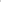 Ocena kryterium określana jest na zasadzie proporcjonalnej w odniesieniu do najkorzystniejszej wartości otrzymującej ocenę „5” liczonej wg wzoru:W przypadku kryterium ceny – waga kryterium 40%Ocena oferty= (Najniższa wartość w konkursie ofert / Wartość ocenianej oferty) x 5Sposób przyznawania punktacji:Liczba Punktów Cena= Waga x ocena ofertyW przypadku kryterium gwarancji – waga kryterium 20%Ocena oferty= (Wartość ocenianej oferty / Najwyższa wartość w konkursie ofert) x 5Sposób przyznawania punktacji:Liczba Punktów Gwarancja= Waga x ocena ofertyW przypadku kryterium cena serwis – waga kryterium 20%Ocena oferty= (Wartość ocenianej oferty / Najwyższa wartość w konkursie ofert) x 5Sposób przyznawania punktacji:Liczba Punktów Cena Serwis= Waga x ocena ofertyW przypadku kryterium sprawność – waga kryterium 20%Ocena oferty= (Wartość ocenianej oferty / Najwyższa wartość w konkursie ofert) x 5Sposób przyznawania punktacji:Liczba Punktów Sprawność= Waga x ocena ofertyŁączna liczba punktów zostanie określona na podstawie poniższego wzoru:∑ = liczba punktów za cena + liczba punktów za gwarancja + liczba punktów za serwis+ liczba punktów za sprawnośćProcedura wyłaniania wykonawcy:Zamawiający zastrzega sobie prawo do odrzucenia oferty, której treść jest niezgodna z zapytaniem ofertowym, w szczególności w przypadku wystąpienia takiej niezgodności z Załącznikiem nr 2 – Opis przedmiotu zamówienia .Ocena spełnienia warunków udziału w postępowaniu zostanie dokonana wg formuły „0-1” w oparciu o informacje zawarte w dokumentach i oświadczeniach wymaganych przez Zamawiającego i podanych w Zapytaniu. Z treści dokumentów i oświadczeń musi wynikać jednoznacznie, iż Wykonawca spełnia wyżej wymienione warunki a jego sytuacja ekonomiczna i finansowa zapewnia wykonanie zamówienia. W przypadku niespełnienia chociażby jednego warunku Wykonawca zostanie wykluczony z postępowania.Wykluczeniu z postępowania podlega Wykonawca, w przypadku, gdy w stosunku do Wykonawcy zostało wszczęte postępowanie upadłościowe lub ogłoszono upadłość firmy.Odrzucone zostają także oferty tych oferentów, którzy nie wnieśli wadium. Wyboru wykonawcy dokonuje się na podstawie rankingu ofert ukształtowanym w wyniku ich oceny, najpóźniej w terminie do 20 października 2021r. Obwieszczenie o wyborze wykonawcy publikuje się w sposób określony w pkt. 11.Umowa z wykonawcąUwzględniając warunki i wyniki przetargu – zamawiający zaprasza wybranego wykonawcę do zawarcia umowy o realizacje przedmiotu zamówienia w dogodnym dla obu stron terminie, jednak nie później niż do 30 listopada  2021r. Umowę o realizację zamówienia zawiera się w formie pisemnej – wartości finansowe wyrażone są w złotych (PLN). Istotne postanowienia Umowy stanowią Załącznik nr 6 do niniejszego zapytania ofertowegoInformacje dodatkoweZamawiający zastrzega sobie prawo anulowania niniejszego „Zapytania” przed terminem jego zakończenia bez podawania przyczyny. W przypadku takiej sytuacji niezwłocznie poinformuje Oferentów, którzy już wysłali oferty, oraz wyda stosowny komunikat.Zamawiający zastrzega sobie prawo do zamknięcia niniejszego postępowania bez wyłonienia Wykonawcy lub do unieważnienia postępowania bez podawania przyczyny.W przypadku konieczności wykonania innych prac wykraczających poza zakres zamówienia podstawowego, których konieczność wykonania pojawiła się w trakcie realizacji robót, a ich wykonanie jest niezbędne do prawidłowego wykonania zamówienia podstawowego, Zamawiający przewiduje możliwość zawarcia stosownego aneksu do umowy z wykonawcą.W przypadku wystąpienia nieprzewidzianych czynników np. złych warunków atmosferycznych, awarii lub innych okoliczności, mającej bezpośredni wpływ na terminowość wykonywania przedmiotu umowy, których strony umowy nie były w stanie przewidzieć, Inwestor przewiduje możliwość zawarcia stosownego aneksu lub porozumienia do umowy z wykonawcąZamawiający może wezwać do korekty bądź uzupełnienia oferty, udzielenia dodatkowych wyjaśnień w szczególności w przypadku dokonania zmiany, uchylenia lub sprostowania poszczególnych postanowień zapytania ofertowego lub udzielenia wyjaśnień co do jego treści – jeśli okoliczności te miałyby taki charakter, iż poddawałyby w wątpliwość aktualność oferty danego Wykonawcy. Zamawiający wskazuje termin udzielenia wyjaśnień/uzupełnień, nie krótszy niż 3 dni robocze. Odpowiedzi na wezwanie należy dokonać w sposób przewidziany dla złożenia oferty.Zamawiający zastrzega sobie prawo do podjęcia negocjacji z wszystkimi Oferentami, który złożą ofertę spełniającą warunki ważności wskazane w treści zapytania ofertowego. Wykonawcy mogą cofnąć, skorygować lub uzupełnić złożoną ofertę – nie później jednak niż do czasu upływu terminu na składanie ofert. Oferty wycofane nie podlegają rozpoznaniu.Dla niniejszego zamówienia nie przewiduje się zamówień uzupełniających.Zamawiający dopuszcza możliwość przeprowadzenia wizji lokalnej. Załączniki do zapytania ofertowego:Załącznik nr 1- Formularz oferty1.1.Oświadczenie o braku powiązań podmiotowych/osobowych lub kapitałowych z Zamawiającym WIP Sp. z o.o. Sp/k. 1.2.Polisa ubezpieczeniowa od odpowiedzialności cywilnej.Odpis z rejestru lub ewidencji przedsiębiorców.Specyfikacja techniczna kompletnego układu trigeneracyjnego z:Kartą katalogową silnika,Kartą katalogową prądnicy,Kartą katalogowa modułu chłoduWykaz i kopie świadectw kwalifikacyjnych , o których mowa w pkt.11. Zapytania ofertowego,Wykaz i kopie uprawnień, o których mowa w pkt.11 zapytania ofertowego,Wykaz i kopie certyfikatów , o których mowa w pkt. 11 Zapytania ofertowegoHarmonogram przeglądów.               Załącznik nr 2- Opis Przedmiotu ZamówieniaZałącznik nr 3 – Lista referencyjnaList referencyjnyList referencyjnyList referencyjny                                                                                                                                                                              Załącznik nr 4-  Istotne postanowienia Umowy1.Cena netto40%2.Gwarancja (w miesiącach)20%3.Cena za kompletny serwis w okresie 60 miesięcznej gwarancji20%4.Sprawność instalacji20%